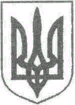 ЗВЯГЕЛЬСЬКА МІСЬКА РАДАРІШЕННЯсорок шоста сесія						        восьмого скликання22.02.2024          		                                                           № 1135Про  внесення  змін до Програми розвитку культури і туризму 
на території Звягельської міської територіальної громади на 2024-2026 рокиКеруючись пунктом 22 частини 1 статті 26 Закону України 
«Про місцеве самоврядування в Україні», Законом України «Про культуру», 
з метою збереження та розвитку культурного потенціалу, осучаснення закладів та установ культури, створення максимально сприятливих умов 
для забезпечення культурних послуг громади,  міська радаВИРІШИЛА:1. Внести зміни до Програми розвитку культури і туризму на території Звягельської міської територіальної громади на 2024-2026 роки (далі - Програма), затвердженої рішенням міської ради від 26.10.2023 № 1013,  
а саме: 1.1. Таблицю «Заходи щодо реалізації Програми розвитку культури 
і туризму на території  Звягельської міської територіальної громади на 2024-2026 роки» розділу ІІІ «Проведення модернізації закладів культури і туризму. Оснащення закладів культури і туризму, вдосконалення умов 
їх функціонування» доповнити новими пунктами 46-48 згідно додатку.1.2. Таблицю «Заходи щодо реалізації Програми розвитку культури 
і туризму на території  Звягельської міської територіальної громади на 2024-2026 роки» розділу V «Охорона культурної спадщини, збереження національних традицій, підтримка діяльності національних меншин 
та релігійних організацій. Краєзнавство, історико-дослідницька, пошукова робота та популяризація об’єктів культурної спадщини» доповнити новими пунктами 9-10 згідно додатку.2. Фінансовому управлінню міської ради здійснювати фінансування Програми в межах коштів, передбачених бюджетом міської територіальної громади на відповідний рік.3. Контроль за виконанням цього рішення покласти на постійну комісію міської ради з питань соціальної політики, охорони здоров’я, освіти, культури та спорту та заступника  міського  голови Борис Н.П.Міський голова                              			   	       Микола БОРОВЕЦЬДодатокдо рішення міської радивід 22.02.2024 № 1135Заходи щодо реалізації Програми розвитку культури і туризму 
на території  Звягельської міської територіальної громади 
на 2024-2026 роки	Секретар міської ради        				    	       Оксана ГВОЗДЕНКО№з/пНайменування  заходуТермінвиконанняТермінвиконанняВідповідальні за виконанняВідповідальні за виконанняОрієнтовний обсягфінансува-ння(тис.грн.)Орієнтовний обсягфінансува-ння(тис.грн.)ДжерелафінансуванняДжерелафінансуванняДжерелафінансуванняДжерелафінансування№з/пНайменування  заходуТермінвиконанняТермінвиконанняВідповідальні за виконанняВідповідальні за виконанняОрієнтовний обсягфінансува-ння(тис.грн.)Орієнтовний обсягфінансува-ння(тис.грн.)міський бюджетміський бюджетінші  джерелаінші  джерела12334455667  7  ІІІ. Проведення модернізації закладів культури і туризму. Оснащення закладів культури і туризму, вдосконалення умов їх функціонуванняІІІ. Проведення модернізації закладів культури і туризму. Оснащення закладів культури і туризму, вдосконалення умов їх функціонуванняІІІ. Проведення модернізації закладів культури і туризму. Оснащення закладів культури і туризму, вдосконалення умов їх функціонуванняІІІ. Проведення модернізації закладів культури і туризму. Оснащення закладів культури і туризму, вдосконалення умов їх функціонуванняІІІ. Проведення модернізації закладів культури і туризму. Оснащення закладів культури і туризму, вдосконалення умов їх функціонуванняІІІ. Проведення модернізації закладів культури і туризму. Оснащення закладів культури і туризму, вдосконалення умов їх функціонуванняІІІ. Проведення модернізації закладів культури і туризму. Оснащення закладів культури і туризму, вдосконалення умов їх функціонуванняІІІ. Проведення модернізації закладів культури і туризму. Оснащення закладів культури і туризму, вдосконалення умов їх функціонуванняІІІ. Проведення модернізації закладів культури і туризму. Оснащення закладів культури і туризму, вдосконалення умов їх функціонуванняІІІ. Проведення модернізації закладів культури і туризму. Оснащення закладів культури і туризму, вдосконалення умов їх функціонуванняІІІ. Проведення модернізації закладів культури і туризму. Оснащення закладів культури і туризму, вдосконалення умов їх функціонування46Капітальний ремонт приміщення музею родини Косачів на вул. Родини Косачів, 5-А в 
м. Новограді-Волинському Житомирської області (Коригування) 2024Управління культури 
і туризму міської радиУправління культури 
і туризму міської радиВ межах бюджетних асигнуваньВ межах бюджетних асигнуваньВ межах бюджетних асигнуваньВ межах бюджетних асигнувань47Поточний ремонт Будинку культури с. Великий Молодьків 2024Управління культури 
і туризму міської радиУправління культури 
і туризму міської радиВ межах бюджетних асигнуваньВ межах бюджетних асигнуваньВ межах бюджетних асигну-ваньВ межах бюджетних асигну-ваньСпівфінансування в межах грантової програмиСпівфінансування в межах грантової програмиСпівфінансування в межах грантової програми48Капітальний ремонт тепломережі в приміщенні Туристичного центру за адресою: вул. Героїв Майдану,13, 
м. Звягель, Житомирська область (у т.ч. виготовлення ПКД та проходження експертизи) 2024Управління культури 
і туризму міської радиУправління культури 
і туризму міської радиВ межах бюджетних асигнуваньВ межах бюджетних асигнуваньВ межах бюджет-них асигну-ваньВ межах бюджет-них асигну-ваньСпівфінансування в межах грантової програмиСпівфінансування в межах грантової програмиСпівфінансування в межах грантової програмиV. «Охорона культурної спадщини, збереження національних традицій, підтримка діяльності національних меншин та релігійних організацій. Краєзнавство, історико-дослідницька, пошукова робота та популяризація об’єктів культурної спадщини»V. «Охорона культурної спадщини, збереження національних традицій, підтримка діяльності національних меншин та релігійних організацій. Краєзнавство, історико-дослідницька, пошукова робота та популяризація об’єктів культурної спадщини»V. «Охорона культурної спадщини, збереження національних традицій, підтримка діяльності національних меншин та релігійних організацій. Краєзнавство, історико-дослідницька, пошукова робота та популяризація об’єктів культурної спадщини»V. «Охорона культурної спадщини, збереження національних традицій, підтримка діяльності національних меншин та релігійних організацій. Краєзнавство, історико-дослідницька, пошукова робота та популяризація об’єктів культурної спадщини»V. «Охорона культурної спадщини, збереження національних традицій, підтримка діяльності національних меншин та релігійних організацій. Краєзнавство, історико-дослідницька, пошукова робота та популяризація об’єктів культурної спадщини»V. «Охорона культурної спадщини, збереження національних традицій, підтримка діяльності національних меншин та релігійних організацій. Краєзнавство, історико-дослідницька, пошукова робота та популяризація об’єктів культурної спадщини»V. «Охорона культурної спадщини, збереження національних традицій, підтримка діяльності національних меншин та релігійних організацій. Краєзнавство, історико-дослідницька, пошукова робота та популяризація об’єктів культурної спадщини»V. «Охорона культурної спадщини, збереження національних традицій, підтримка діяльності національних меншин та релігійних організацій. Краєзнавство, історико-дослідницька, пошукова робота та популяризація об’єктів культурної спадщини»V. «Охорона культурної спадщини, збереження національних традицій, підтримка діяльності національних меншин та релігійних організацій. Краєзнавство, історико-дослідницька, пошукова робота та популяризація об’єктів культурної спадщини»V. «Охорона культурної спадщини, збереження національних традицій, підтримка діяльності національних меншин та релігійних організацій. Краєзнавство, історико-дослідницька, пошукова робота та популяризація об’єктів культурної спадщини»V. «Охорона культурної спадщини, збереження національних традицій, підтримка діяльності національних меншин та релігійних організацій. Краєзнавство, історико-дослідницька, пошукова робота та популяризація об’єктів культурної спадщини»9Виготовлення науково-проектної документації на перенесення об`єктів (пам`яток) культурної спадщини Звягельської міської територіальної громади 20242024Управління культури 
і туризму міської радиУправління культури 
і туризму міської радиВ межах бюджет-них асигнуваньВ межах бюджет-них асигнуваньВ межах бюджет-них асигну-ваньВ межах бюджет-них асигну-ваньВ межах бюджет-них асигну-вань10Ексгумація та перепоховання останків померлих воїнів із братських та одиночних могил 20242024Управління культури 
і туризму міської радиУправління культури 
і туризму міської радиВ межах бюджет-них асигнуваньВ межах бюджет-них асигнуваньВ межах бюджет-них асигну-ваньВ межах бюджет-них асигну-ваньВ межах бюджет-них асигну-вань